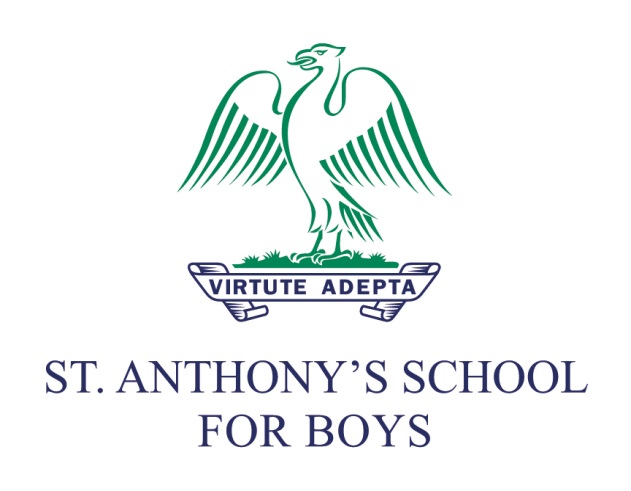 Health and Safety PlanPolicy reviewed by ACReview date: January 2024Submission: January 2024Policy actioned from: September 2023 – August 2024Next review date: January 2025Reviewer’s Signature: ACHead Teacher’s Signature: RPBCirculation: This policy has been adopted by the governors, is addressed to all members of staff and volunteers, is available to parents on request. It applies wherever staff or volunteers are working with pupils.Please note: ‘School’ refers to St. Anthony’s School for Boys; ‘parents’ refers to parents, guardians and carers.This policy is also applied to pupils in the EYFSIntroduction The St. Anthony’s School for Boys’ Health and Safety Plan supports the Alpha Plus Group Health and Safety Policy and Arrangements which are available on the Portal. The Health and Safety Plan is a statement of the practical and specific health and safety arrangements established within the school.The Health and Safety Plan is not intended to duplicate the Group Policy and Arrangements, but rather represents a statement of the actions taken by the Head to ensure compliance with health and safety law.The Health and Safety Plan will be agreed by the Senior Leadership Team and staff representatives and subject to review annually or in the event of any significant change.School Roles and ResponsibilitiesKey roles and responsibilities have been identified for the management of health and safety and implementation of the health and safety plan within the school as follows:-Head/PrincipalThe responsibilities of the Head/Principal (Richard Berlie) are outlined in the Alpha Plus Group Health and Safety Policy. To ensure the effective management of health and safety within the school specific health and safety responsibilities have been delegated as follows:-H&S Communication and ConsultationCommunication of Health and Safety InformationHealth and Safety Information will be communicated to staff as follows:-As part of their induction at commencement of employment. This will include the Alpha Plus Group Health and Safety Policy and Arrangements and health and safety information/risk assessments specific to their role.Through ad-hoc staff meetings; as part of staff appraisals and one to one meetings with line managementDisplay of relevant health and safety information on staff noticeboardsAccess to the Alpha Plus Group PortalConsultationThe Head/Principal has established a Health and Safety Committee in line with the requirements of the Alpha Plus Group Health and Safety Policy and Safety Arrangement on Communication and Consultation.Membership of the Health and Safety Committee for the School is as follows:-The arrangements for meetings and record keeping are as follows:First Aid ArrangementsThe following arrangements have been established for the provision of first aid within the school:Assessment of First Aid RequirementsFirst AidersPlease refer to St. Anthony’s School for Boys First Aid PolicyHead InjuriesAdministration of MedicinesAccident/Incident Reporting and Recording ArrangementsAll accidents, incidents, near misses and dangerous occurrences will be reported to (Junior House: School Administrator – Junior House Reception and Senior House: Fabienne Beaubrun – Senior House Reception. They should be recorded on an Incident Log and emailed to parents.All accidents/incidents will be subject to review and investigation by Jonathan Dunne (Junior House / Catherine Arslan (Senior House) to ensure that, where appropriate, action is taken to prevent a recurrence.Fire SafetyThe following arrangements have been established for fire safety within the schoolFire MarshallCatherine Arslan/ Chris KearnsFire WardensAnthony ChristoforouFire Evacuation ProceduresPersonal Emergency Evacuation PlansSecurity and Lock Down ProceduresDriving and VehiclesThe school owns and operates the following vehicles:- The school owns and operates the following vehicles:- Peugeot Boxer (Reg: CN18KNS)Maintenance of School VehiclesMaintenance of School Vehicles MOT – 05/07/23Insurance – 01/09/23 Tax – 01/08/23Vehicle ChecksVehicle Checks School vehicles will be subject to a weekly check using the checklist provided in the Safety Arrangement on Driving at Work. All defects will be reported to Lillie Starkings. All vehicles will be subject to a visual inspection prior to use with any defects reported to Lillie Starkings. Alpha Plus Group Health and Safety Policy reviewed June 2022 17Authorised DriversMembers of staff who are authorised to drive for work are as follows:School Vehicles: the following drivers have been authorised to drive the school vehicle:-Anthony ChristoforouAll authorised drivers will be required to submit their driving licence for inspection at least annually. Business drivers will also require to submit evidence of vehicle insurance including use for business purposes for inspection annually.Staff will be responsible for the maintenance of their own vehicles.Transportation of ChildrenRisk AssessmentsRisk assessments have been prepared for identified significant hazards within the school.  SLT and Heads of Departments are responsible for the communication of risk assessments to relevant staff and for carrying out regular reviews to ensure that risk assessments remain suitable and sufficient.  Templates are available to assist staff when preparing new risk assessments which may be required.  Support is available from SLT if required.Risk assessments are made available to staff via the staff shared drive T:\New Folders\Reference, documents, information and forms for staff\Health and Safety\Risk AssessmentsThe risk assessments are divided into the following folders:ADTDramaEventsEYFSFireFirst Aid and AccidentsGeneral, which includes:	Classroom;	Staffroom;	Playground;	Road Crossing;	Cookery;	General premises;	Off-siteMusicPremises ManagementPreventing terrorismScienceSportAnimals in SchoolThe Head Master, Richard Berlie, has two small dogs belongs that are occasional brought to school and always kept in his office, which has two doors separating them from the rest of the school. The Head master, Richard Berlie, and his PA, Adriana Fritz, are responsible for the dogs at all times. Risk assessments have been carried out and the dogs are kept up to date with all required vaccinations and parasite treatments. Mr Berlie ensures that all aspects of the Alpha Plus Animals in School Policy is followed.